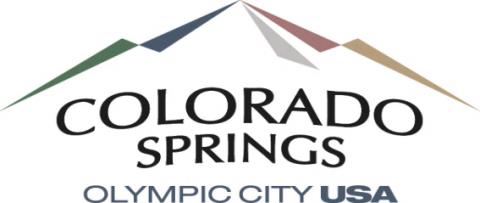 On September 16th, 2020, Tim Roberts and Erin Purcell of Traffic Engineering hosted a Webex meeting for the residents of Parkview Blvd., west of Cresta Rd.  The purpose of this meeting was to discuss the next steps in the implementation of traffic calming measures along Parkview Blvd.  In the brief presentation, the data results from 2018 were reviewed.  Additionally, the first phase of the calming project was explained.  This phase consists of radar-activated flashing caution signs placed at key locations, which will trigger at speeds of 30mph and above.  This phase is already in motion and we are currently awaiting the delivery of said signs.  The second phase of the calming project was presented which consists of installing an parking stripe on one side of Parkview Blvd. This option will narrow the roadway and serve as an interim space for pedestrians and bicyclists until the installation of sidewalks in 2022.  The downside of this option is that the side without the parking lane would lose on-street parking, with the exception made for delivery and service vehicles.  This topic was the main focus for discussion with the residents who would be affected.  Potential future options were introduced relating to the intersection of Parkview Blvd./Orion Dr., should calming measures not have the desired effect.  These options are to make the intersection a 3-way stop or the installation of a small traffic circle. Pros and cons were discussed for each option and it was reaffirmed that these may be discussed at a later date.During the question and answer portion of the meeting, many of the comments from the residents indicated favor with the installation of a parking lane with some reservations about losing parking. The majority of attendees expressed favor with the parking lane on the north side of the street as it would conjoin with a curb bump-out, should one be installed.  An excellent idea was presented by an attendee to install a parking lane on the north side of Parkview Blvd. and a bike lane on the south side.  Much of the commentary from residents expressed  support for this option.  There were also a few concerns regarding the possibility of the all-way stop/traffic circle proposal but for the most part, the discussion remained focused on the parking lane application.  At the conclusion of the meeting, it was determined Traffic Engineering will explore the parking lane/bike lane application as our first option, and will follow up with the neighborhood as we progress.****  UPDATE:  Since the September 16th meeting, Traffic Engineering was given a waiver to install 7.5ft parking lanes on each side of the roadway, whereby neither the north nor the south side of Parkview Blvd. will lose on-street parking.  This striping was completed on September 23rd, 2020. 